INDIVIDUAL BA-01United States Bankruptcy Court for the Southern District of AlabamaCASE NAME:  	CASE NO. : 	MONTH ENDING: 	Individual Debtor’s Cash Receipts and Disbursements	Receipts/Income (net of payroll tax deductions & withholdings)	$  	Alimony, Maintenance, Support received	 	 Other IncomeInterestSale/rent of real estate or personal property	 	Social Security	 	Pension or Retirement	 	Other (specify)	 	TOTAL RECEIPTS/INCOME	 	DISBURSEMENTS/EXPENSES Food and housekeeping suppliesRent or Home Loan	 	Real Estate Tax	 	Utilities Home Maintenance (repairs and upkeep)		Insurance Payments	Installments Loan Payments		Auto Loan								Other loans  		  	 Domestic Support Payments (child support/alimony)	__________Adequate Protection Payments		__________Other (specify) 		 	TOTAL ALL DISBURSEMENTS/EXPENDITURES	 	TOTAL INCOME LESS TOTAL EXPENDITURES	$ 	Beginning Cash Balance$ 		Ending Cash Balance$  	I CERTIFY THAT THE ABOVE INFORMATION IS TRUE TO THE BEST OF MY KNOWLEDGE AND BELIEF.Date 	RESPONSIBLE PARTYUnited States Bankruptcy Court - Southern District  of AlabamaCASE NAME: 		CASE NO. : 		MONTH ENDING: 	Operating reports are to be filed monthly with the Bankruptcy Clerk’s Office by the 15th of each monthINDIVIDUAL DEBTOR’S AFFIRMATIONS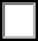 YES NO	All post petition individual taxes have been paid or withheld and the deposit slips are attached.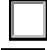 If you answered “No” to the above, list the types of taxes that are now due and owing.TYPE OF TAX	AMOUNT 		$ 	 		$ 	 		$ 	 		$ 	2. YES NO   Adequate insurance on all assets/property including fire, theft, liability, collision and casualty is currently in full force and effect.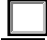 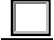 If no, enter:	TYPE(S) 	not in force.     Bank                               Account No. (last 4 numbers)	Type of Acct.  Balance   3.   List All      Bank Accounts  1.	                                                                 ________  $ 	      2.				$ 	      3.				$ 	4.   YES	 NO   Copies of all banks statements are filed concurrently with the Bankruptcy Clerk’s     Office.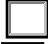 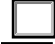 5.   YES   NO   I have otherwise complied with all requirements of the Chapter 11 Operating Order.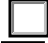 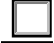 YES  NO   I have attached a list of all post petition creditors that have been incurred since the filing of this case but that have not been paid, including Court approved professional (attorney, accountant, etc.) fees.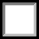 I CERTIFY THAT THE ABOVE INFORMATION IS TRUE TO THE BEST OF MY KNOWLEDGE AND BELIEF.DATE   	   PHONE 	        	RESPONSIBLE PARTY